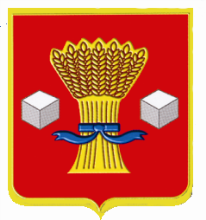 АдминистрацияСветлоярского муниципального района Волгоградской областиПОСТАНОВЛЕНИЕот    01.04.2021    4            №   500   4Об утверждении  программы  про-ведения проверки готовности к отопительному периоду 2021-2022 годов на территории Светлоярско-го муниципального района Волго-градской области, графика прове-дения проверки готовности объектов  жилищно-коммунального  хо-зяйства и социальной сферы Светлоярского муниципального района Волгоградской области к отопительному периоду 2021-2022 годов, образцов документов для проверки готовности к отопительному периоду 2021-2022 годовВ соответствии с Федеральным законом от 27.07.2010 № 190-ФЗ «О теплоснабжении», приказом Министерства энергетики Российской Федерации от 12.03.2013 № 103 «Об утверждении Правил оценки готовности к отопительному периоду», руководствуясь Уставом Светлоярского муниципального района Волгоградской  области, Уставом  Светлоярского  городского  поселения  Светлояр-ского муниципального района Волгоградской области, в целях обеспечения своевременной подготовки объектов жилищно-коммунального хозяйства и социальной сферы Светлоярского муниципального района Волгоградской обла-сти к устойчивому функционированию в отопительный период 2021-2022 годов,п о с т а н о в л я ю:1. Утвердить программу проведения проверки готовности к отопительному периоду 2021-2022 годов на территории Светлоярского муниципального района Волгоградской области (прилагается).2. Утвердить график проведения проверки готовности объектов жилищно-коммунального хозяйства и социальной сферы Светлоярского муниципального района Волгоградской области к отопительному периоду 2021-2022 годов (прилагается).3. Утвердить образцы документов для проведения проверки готовности к отопительному периоду 2021-2022 годов, согласно приложениям 1-17.4. Отделу по муниципальной службе, общим и кадровым вопросам администрации Светлоярского муниципального района Волгоградской области (Иванова Н.В.) направить настоящее постановление для опубликования в районной газете «Восход» и размещения на официальном сайте Светлоярского муниципального района Волгоградской области.5. Контроль над исполнением настоящего постановления возложить на заместителя главы Светлоярского муниципального района Волгоградской области А.В. Гладкова.Глава муниципального района		    Т.В.РаспутинаИсп.: С.В.Кольченко УТВЕРЖДЕНАпостановлением администрации Светлоярского муниципального района Волгоградской области от    01.04.2021    4№   500   4ПРОГРАММАпроведения проверки готовности к отопительному периоду2021-2022 годов на территории Светлоярского муниципального района Волгоградской области.1. ОБЩИЕ ПОЛОЖЕНИЯПрограмма разработана в соответствии с правилами оценки готовности к отопительному периоду, утвержденными приказом Министерства энергетики Российской Федерации от 12.03.2013 № 103 «Об утверждении правил оценки готовности к отопительному периоду»,  и определяет порядок проверки и оценки готовности к отопительному периоду путем проведения комиссией  по проверке готовности теплоснабжающих, теплосетевых организаций и потребителей тепловой энергии (далее комиссия) проверок готовности потребителей тепловой энергии к отопительному периоду (далее - проверка).Настоящая программа устанавливает единые правила оценки готовности объектов жилищно-коммунального хозяйства и социальной сферы Светлоярского муниципального района Волгоградской области к отопительному периоду 2021-2022 годов на территории Светлоярского муниципального района Волгоградской области, с целью обеспечения их надежной работы при прохождении отопительного периода.Программа распространяется на все организации, независимо от форм собственности и организационно-правовых форм, имеющие в собственности,  хозяйственном ведении, оперативном управлении объекты, приобретающие (производящие) тепловую энергию (мощность), теплоноситель для использования на принадлежащих им на праве собственности или ином законном основании теплопотребляющих установках, либо для оказания коммунальных услуг в части горячего водоснабжения и отопления, теплопотребляющие установки которых подключены к системе теплоснабжения (далее - потребители тепловой энергии).Подготовка объектов жилищно-коммунального хозяйства к отопительному периоду проводится в целях исключения влияния температурных и других по- годных факторов на надежность их работы, предупреждения сверхнормативного износа и выхода из строя, а также для обеспечения требуемых условий жизнедеятельности населения и режимов функционирования систем коммунальной инфраструктуры и инженерно- технического обеспечения зданий в осенне-зимний (далее-отопительный) период.Администрация Светлоярского муниципального района Волгоградской области организует:- работу районной межведомственной комиссии (далее - комиссия) по проверке готовности к отопительному периоду источников теплоснабжения и тепловых сетей в муниципальном образовании и в целом теплоснабжающих организаций;- работу комиссии по проверке готовности к отопительному периоду объектов жилищно-коммунального хозяйства и социальной сферы;- проверку готовности жилищного фонда к приему тепла, коммунальных сооружений к отопительному периоду, укомплектованность дежурных смен коммунальных объектов и аварийных бригад подготовленным и аттестованным персоналом, обеспеченность их аварийным неснижаемым запасом материально-технического снабжения, топливом и химическими реагентами.Оценка готовности к отопительному периоду источников теплоснабжения и тепловых сетей в муниципальном образовании и в целом теплоснабжающих организаций определяется не позднее 01.09.2021 комиссией, утвержденной в установленном порядке администрацией Светлоярского муниципального района Волгоградской области.Работа комиссии осуществляется в соответствии с графиком проведения проверки готовности к отопительному периоду, в котором указываются:- объекты, подлежащие проверке;- сроки проведения проверки;- документы, проверяемые в ходе проведения проверки.График проведения проверки готовности к отопительному периоду 2021-2022 годов утверждается постановлением администрации Светлоярского муниципального района Волгоградской области.2. ТЕРМИНЫ И ОПРЕДЕЛЕНИЯ2.1. Тепловая энергия - энергетический ресурс, при потреблении которого изменяются термодинамические параметры теплоносителей (температура, давление).2.2. Качество теплоснабжения - совокупность установленных нормативны-ми правовыми актами Российской Федерации и (или) договором теплоснабжения характеристик теплоснабжения, в том числе термодинамических параметров теплоносителя.2.3. Источник тепловой энергии - устройство, предназначенное для производства тепловой энергии.2.4. Теплопотребляющая установка - устройство, предназначенное для использования тепловой энергии, теплоносителя для нужд потребителя тепловой энергии.2.5. Тепловая сеть - совокупность устройств (включая центральные тепловые пункты, насосные станции), предназначенных для передачи тепловой энергии, теплоносителя от источников тепловой энергии до теплопотребляющих установок.2.6. Тепловая мощность (далее - мощность) - количество тепловой энергии, которое может быть произведено и (или) передано по тепловым сетям за единицу времени.2.7. Тепловая нагрузка - количество тепловой энергии, которое может быть принято потребителем тепловой энергии за единицу времени.2.8. Теплоснабжение - обеспечение потребителей тепловой энергии тепловой энергией, теплоносителем, в том числе поддержание мощности.2.9. Потребитель тепловой энергии (далее также - потребитель) - лицо, приобретающее тепловую энергию (мощность), теплоноситель для использования на принадлежащих ему на праве собственности или ином законном основании теплопотребляющих установках либо для оказания коммунальных услуг в части горячего водоснабжения и отопления.2.10. Теплоснабжающая организация - организация, осуществляющая продажу потребителям и (или) теплоснабжающим организациям произведенных или приобретенных тепловой энергии (мощности), теплоносителя и владеющая на праве собственности или ином законном основании источниками тепловой энергии и (или) тепловыми сетями в системе теплоснабжения, посредством которой осуществляется теплоснабжение потребителей тепловой энергии (данное положение применяется к регулированию сходных отношений с участием индивидуальных предпринимателей).2.11. Передача тепловой энергии, теплоносителя - совокупность организационно и технологически связанных действий, обеспечивающих поддержание тепловых сетей в состоянии, соответствующем установленным техническими регламентами требованиям, прием, преобразование и доставку тепловой энергии, теплоносителя.2.12. Коммерческий учет тепловой энергии, теплоносителя (далее также - коммерческий учет) - установление количества и качества тепловой энергии, теплоносителя, производимых, передаваемых или потребляемых за определенный период, с помощью приборов учета тепловой энергии, теплоносителя (далее - приборы учета) или расчетным путем в целях использования сторонами при расчетах в соответствии с договорами.2.13. Система теплоснабжения - совокупность источников тепловой энергии и теплопотребляющих установок, технологически соединенных тепловыми сетями.2.14. Режим потребления тепловой энергии - процесс потребления тепловой энергии, теплоносителя с соблюдением потребителем тепловой энергии обязательных характеристик этого процесса в соответствии с нормативными правовыми актами, в том числе техническими регламентами, и условиями договора теплоснабжения.2.15. Теплосетевая организация - организация, оказывающая услуги по передаче тепловой энергии (данное положение применяется к регулированию сходных отношений с участием индивидуальных предпринимателей).2.16. Надежность теплоснабжения - характеристика состояния системы теплоснабжения, при котором обеспечиваются качество и безопасность теплоснабжения.2.17. Точка учета тепловой энергии, теплоносителя (далее - точка учета)        - место в системе теплоснабжения, в котором с помощью приборов учета или расчетным путем устанавливаются количество и качество производимых, передаваемых или потребляемых тепловой энергии, теплоносителя для целей коммерческого учета.2.18. Жилищный фонд – совокупность всех жилых помещений, находящихся на территории Светлоярского муниципального района Волгоградской области.3. ОБЪЕКТЫ, ПОДЛЕЖАЩИЕ ПРОВЕРКЕПроверка готовности к отопительному периоду 2021-2022 годов выполняется в отношении следующих объектов жилищно-коммунального хозяйства и социальной сферы, находящихся на территории Светлоярского муниципального района Волгоградской области:-теплоснабжающих и теплосетевых организаций;- управляющих организаций;- многоквартирных домов;- объектов образования, здравоохранения, социальной сферы;- объектов промышленности и торговли (по согласованию).4. СРОКИ ПРОВЕДЕНИЯ ПРОВЕРКИПроверка готовности осуществляется в период с 01.06.2021 по 20.08.2021.5. МЕРОПРИЯТИЯ, ПОДЛЕЖАЩИЕ ПРОВЕРКЕ5.1. Соблюдение обязательных требований, установленных техническими регламентами и иными нормативными правовыми актами в сфере теплоснабжения.5.2. Устранение выявленных в порядке, установленном законодательством Российской Федерации, нарушений в тепловых и гидравлических режимах работы тепловых энергоустановок (далее – ТЭУ).5.3. Проведение промывки оборудования и коммуникаций теплопотребляющих установок.5.4. Разработка эксплуатационных режимов, а также мероприятий по их внедрению. 5.5. Выполнение плана ремонтных работ и качество их выполнения.5.6. Состояние тепловых сетей, принадлежащих потребителю тепловой энергии.5.7. Состояние утепления зданий (чердаки, лестничные клетки, подвалы, двери) и центральных тепловых пунктов, а также индивидуальных тепловых пунктов.5.8. Состояние трубопроводов, арматуры и тепловой изоляции в пределах тепловых пунктов.5.9. Наличие и работоспособность приборов учета, работоспособность автоматических регуляторов при их наличии.5.10. Работоспособность защиты систем теплопотребления.5.11. Наличие паспортов теплопотребляющих установок, принципиальных схем и инструкций для обслуживающего персонала и соответствие их действительности.5.12. Отсутствие прямых соединений оборудования тепловых пунктов с водопроводом и канализацией.5.13. Плотность оборудования тепловых пунктов.5.14. Наличие пломб на расчетных шайбах и соплах элеваторов.5.15. Отсутствие задолженности за поставленные тепловую энергию (мощность), теплоноситель.5.16. Наличие собственных и (или) привлеченных ремонтных бригад и обеспеченность их материально-техническими ресурсами для осуществления надлежащей эксплуатации теплопотребляющих установок.5.17. Проведение испытания оборудования теплопотребляющих установок на плотность и прочность.5.18. Надежность теплоснабжения потребителей тепловой энергии с учетом климатических условий, в соответствии с установленными критериями.6. ДОКУМЕНТЫ, ПРЕДОСТАВЛЯЕМЫЕ ДЛЯ ПРОВЕРКИ6.1. Перечень объектов и многоквартирных домов, находящихся в управлении (эксплуатации).6.2. Список инженерно-технического персонала.6.3. Приказ о назначении ответственных и лиц их замещающих:- за исправное состояние и безопасную эксплуатацию ТЭУ;- за организацию производства работ повышенной опасности при эксплуатации и ремонте теплопотребляющих установок и тепловых сетей потребителей;- за обеспечение пожарной безопасности;6.4. Копия удостоверений аттестованных лиц к эксплуатации ТЭУ.6.5. Распорядительный документ о назначении постоянно действующей комиссии для проведения проверки знания правил технической эксплуатации ТЭУ персонала организации и утверждении графика проверки.6.6. Противоаварийные тренировки: тематический план, график, программы и журнал учета проведения.6.7. Приказ об организации обучения и проверки знаний работников, осуществляющих эксплуатацию и ремонт ТЭУ.6.8. Журнал проведения инструктажей по пожарной безопасности.6.9. Инструкции для ответственных и лиц их замещающих:- по охране труда;- по ремонту, промывке, испытанию, наладке, пуску и эксплуатации систем отопления многоквартирных домов;- по безопасному ведению пожароопасных работ.6.10. График  устранения  нарушений  работы  оборудования ТЭУ, выявлен-ных в процессе эксплуатации в предыдущий отопительный период, и отчет по данному плану-графику при подготовке к предстоящему отопительному периоду.6.11. Акты (весенней, осенней) промывки системы отопления и гидравлических испытаний абонентского оборудования, подписанные теплоснабжающей организацией.Для абонентов р.п. Светлый Яр, имеющих открытую систему горячего водоснабжения, после промывки систем отопления - результаты анализов качества воды во внутренней системе горячего водоснабжения,  в соответствии с СанПиН 2.1.4.1074-01 (далее – Бак/анализ).6.12. Акты готовности к отопительному периоду, подписанные уполномоченным представителем собственников многоквартирного дома.6.13. Акт разграничения балансовой принадлежности и эксплуатационной ответственности сетей.6.14. Договор на поставку ресурса.7. МЕТОДИЧЕСКИЕ РЕКОМЕНДАЦИИ ДЛЯ ПРОВЕРКИ ГОТОВНОСТИ ОРГАНИЗАЦИИ (ОБЪЕКТА) К ОТОПИТЕЛЬНОМУ  ПЕРИОДУЗаместитель главымуниципального района						         А.В.ГладковУТВЕРЖДЕНпостановлением администрации Светлоярского муниципального района Волгоградской областиот    01.04.2021    4№   500  5 ГРАФИКпроведения проверки готовности
к осенне-зимнему периоду 2021 - 2022 годовПри проверке районной комиссией по вопросам подготовки объектов жилищно-коммунального хозяйства и социальной сферы Светлоярского муниципального района Волгоградской области к работе в осенне-зимний период  (да-лее - комиссия) проверяется выполнение требований, установленных пунктами 3 и 4 Правил Министерства энергетики Российской Федерации от 12.03.2013 № 103 «Об утверждении правил оценки готовности к отопительному периоду» (далее - Правила).Проверка выполнения потребителями тепловой энергии, теплосетевыми и теплоснабжающими организациями требований, установленных Правилами оценки готовности к отопительному периоду, осуществляется комиссией на предмет соблюдения соответствующих обязательных требований, установленных техническими регламентами и иными нормативными правовыми актами в сфере теплоснабжения.В случае отсутствия обязательных требований технических регламентов или иных нормативных правовых актов в сфере теплоснабжения в отношении требований установленных Правилами, комиссия осуществляет проверку соблюдения локальных актов организаций, подлежащих проверке, регулирующих порядок подготовки к отопительному периоду.В целях проведения проверки комиссия рассматривает документы, подтверждающие выполнение требований по готовности, а при необходимости проводит осмотр объектов проверки.Результаты проверки оформляются актом проверки готовности к отопительному периоду (далее - акт), который составляется не позднее одного дня с даты завершения проверки по рекомендуемому образцу, согласно приложению 16 к настоящему постановлению. В акте должны содержаться следующие выводы комиссии по итогам проверки:- «объект проверки готов к отопительному периоду»;- «объект проверки будет готов к отопительному периоду при условии устранения в установленный срок замечаний к требованиям по готовности, выданных комиссией»;- «объект проверки не готов к отопительному периоду».При наличии у комиссии замечаний к выполнению требований по готовности или при невыполнении требований по готовности к акту прилагается перечень замечаний (далее - Перечень) с указанием сроков их устранения.Паспорт готовности к отопительному периоду (далее-Паспорт) составляется по рекомендуемому образцу, согласно приложению 17 к настоящему постановлению.Сроки выдачи Паспортов определяются председателем комиссии:- не позднее 10 сентября - для потребителей тепловой энергии;- не позднее 15 октября - для теплоснабжающих и теплосетевых организаций.Организация, потребители тепловой энергии, не получившие по объектам проверки паспорт готовности до даты, обязана продолжить подготовку к отопительному периоду и устранение указанных в Перечне к акту замечаний к выполнению (невыполнению) требований по готовности. После уведомления комиссии об устранении замечаний к выполнению (невыполнению) требований по готовности осуществляется повторная проверка. При положительном заключении комиссии оформляется повторный акт с выводом о готовности к отопительному периоду.Требования по готовности к отопительному периоду для теплоснабжающих и теплосетевых организаций:наличие соглашения об управлении системой теплоснабжения, заключенного в порядке, установленном Федеральным законом от 27.07.2010         № 190-ФЗ «О теплоснабжении»;готовность к выполнению графика тепловых нагрузок, поддержанию температурного графика, утвержденного схемой теплоснабжения;соблюдение критериев надежности теплоснабжения, установленных техническими регламентами;наличие нормативных запасов топлива на источниках тепловой энергии;функционирование эксплуатационной, диспетчерской и аварийной служб, а именно:- укомплектованность указанных служб персоналом;- обеспеченность персонала средствами индивидуальной и коллективной защиты, спецодеждой, инструментами и необходимой для производства работ оснасткой, нормативно-технической и оперативной документацией, инструкциями, схемами, первичными средствами пожаротушения;проведение наладки принадлежащих им тепловых сетей;организация контроля режимов потребления тепловой энергии;обеспечение качества теплоносителей;организация коммерческого учета приобретаемой и реализуемой тепловой энергии;обеспечение проверки качества строительства принадлежащих им тепловых сетей, в том числе предоставление гарантий на работы и материалы, применяемые при строительстве, в соответствии с Законом о теплоснабжении;обеспечение безаварийной работы объектов теплоснабжения и надежного теплоснабжения потребителей тепловой энергией, а именно:- готовность систем приема и разгрузки топлива, топливоприготовления и топливоподачи;- соблюдение водно-химического режима;- отсутствие фактов эксплуатации теплоэнергетического оборудования сверх ресурса без проведения соответствующих организационно-технических мероприятий по продлению срока его эксплуатации;- наличие утвержденных графиков ограничения теплоснабжения при дефиците тепловой мощности тепловых источников и пропускной способности тепловых сетей;- наличие расчетов допустимого времени устранения аварийных нарушений теплоснабжения жилых домов;- наличие порядка ликвидации аварийных ситуаций в системах теплоснабжения с учетом взаимодействия тепло-, электро-, топливо- и водо-  снабжа-ющих организаций, потребителей тепловой энергии, ремонтно-строительных и транспортных организаций, а также органов местного самоуправления;- проведение гидравлических и тепловых испытаний тепловых сетей;- выполнение утвержденного плана подготовки к работе в отопительный период, в который включено проведение необходимого технического освидетельствования и диагностики оборудования, участвующего в обеспечении теплоснабжения;- выполнение планового графика ремонта тепловых сетей и источников тепловой энергии;- наличие договоров поставки топлива, не допускающих перебоев поставки и снижения установленных нормативов запасов топлива;наличие документов, определяющих разграничение эксплуатационной ответственности между потребителями тепловой энергии, теплоснабжающими и теплосетевыми организациями;отсутствие не выполненных в установленные сроки предписаний влияющих на надежность работы в отопительный период, выданных уполномоченными на осуществление государственного контроля (надзора) органами государственной власти и уполномоченными на осуществление муниципального контроля органами местного самоуправления;работоспособность автоматических регуляторов при их наличии.В отношении объектов по производству тепловой и электрической энергии в режиме комбинированной выработки проверяется только наличие документа о готовности к отопительному сезону, полученного в соответствии с законодательством об электроэнергетике.Требования по готовности к отопительному периоду для потребителей тепловой энергии.В целях оценки готовности потребителей тепловой энергии к отопительному периоду уполномоченным органом должны быть проверены:устранение выявленных в порядке, установленном законодательством Российской Федерации, нарушений в тепловых и гидравлических режимах работы тепловых установок;проведение промывки оборудования и коммуникаций теплопотребляющих установок;разработка эксплуатационных режимов, а также мероприятий по их внедрению;выполнение плана ремонтных работ и качество их выполнения;состояние тепловых сетей, принадлежащих потребителю тепловой энергии;состояние утепления зданий (чердаки, лестничные клетки, подвалы, двери) и центральных тепловых пунктов, а также индивидуальных тепловых пунктов;состояние трубопроводов, арматуры и тепловой изоляции в пределах тепловых пунктов;наличие и работоспособность приборов учета, работоспособность автоматических регуляторов при их наличии;работоспособность защиты систем теплопотребления;наличие паспортов теплопотребляющих установок, принципиальных схем и инструкций для обслуживающего персонала и соответствие их действительности;отсутствие прямых соединений оборудования тепловых пунктов водопроводом и канализацией;плотность оборудования тепловых пунктов;наличие пломб на расчетных шайбах и соплах элеваторов;отсутствие задолженности за поставленные тепловую энергию (мощность), теплоноситель;наличие собственных и (или) привлеченных ремонтных бригад и обеспеченность их материально-техническими ресурсами для осуществления надлежащей эксплуатации теплопотребляющих установок;проведение испытания оборудования теплопотребляющих установок на плотность и прочность;надежность теплоснабжения потребителей тепловой энергии с учетом климатических условий в соответствии с критериями, приведенными в приложении 3 к Правилам.Потребители тепловой энергии представляют в теплоснабжающую организацию информацию по выполнению требований по готовности указанных в пунктах 2, 5, 8. Информацию по выполнению требований, указанных в пунктах  1, 3, 4, 9, частично в пунктах 10, 15, 17, потребители предоставляют на рассмотрение по требованию комиссии, самостоятельно в администрацию Светлоярского муниципального района Волгоградской области.Теплоснабжающая организация осуществляет допуск в эксплуатацию узлов учета тепловой энергии потребителей, присутствует при испытаниях оборудования тепловых пунктов на плотность и прочность, при проведении гидропневматической промывке систем теплопотребления теплофикационной водой и проводит осмотр объектов проверки.Еженедельно (по согласованию) теплоснабжающая организация предоставляет комиссии в администрацию Светлоярского муниципального района Волгоградской области сведения по подготовке объектов потребителей к отопительному периоду.Комиссия рассматривает документы, подтверждающие выполнение требований готовности, оформляет Акт проверки готовности к отопительному периоду 2021-2022 годов и в случае отсутствия замечаний выдает паспорт готовности к отопительному периоду 2021-2022 годов. Заместитель главымуниципального района						              А.В.Гладков№п/пТребования по готовности к отопительному периоду для потребителей тепловой энергииДокумент, подтверждающий готовность к отопительному периоду(№ и дата)НомерПриложения образца документаПримечание1Устранение выявленных в порядке, установленном законодательством Российской Федерации, нарушений в тепловых и гидравлических режимах работы тепловых энергоустановокАкт устранения нарушений(без №, дата до 01.05.2021)Приложение № 1Оформляется после окончания отопительного периода при участии тепло-снабжающей (теплосетевой) организации2Проведение промывки оборудования и коммуникаций теплопотребляющих установокАкты проведения промывки:- весенней (№ 1 до 28.05.2021);- осенней  (№ 2 до 15.08.2021)Бак/анализ № 1, № 2Приложение № 2Оформляется при участии тепло-снабжающей (теплосетевой),  эксплуатирующей организации.Выполняется специализирован-ной организацией3Разработка эксплуатационных режимов, а также мероприятий по их внедрению1. Инструкция по эксплуатации и режимам работы теплового узлаПриложение № 3.1Разрабатываются  и утверждаются при участии эксплуатирующей организации по окончании ремонтных и наладочных работ3Разработка эксплуатационных режимов, а также мероприятий по их внедрению2. Перечень меро-приятий по внедре-нию эксплуатацион-ных режимовПриложение № 3.2Разрабатываются  и утверждаются при участии эксплуатирующей организации по окончании ремонтных и наладочных работ4Выполнение плана ремонтных работ и качество их выполнения1. План мероприятий(без №, дата до 01.05.2021)Приложение № 4.1Разрабатывается  и утверждается после окончания отопи-тельного периода при участии эксплуатирующей организации.4Выполнение плана ремонтных работ и качество их выполнения2. Отчет выполнения мероприятий(без №, дата до 15.08.2021)Приложение № 4.2Оформляется и утверждается при участии эксплуати-рующей организа-ции по окончании ремонтных работ 5Состояние тепловых сетей, принадлежащих потребителю тепловой энергии1. Акт разграничения балансовой принадлежности тепловой сети и эксплуатационной ответственностиПрилагается в договоре с РСО5Состояние тепловых сетей, принадлежащих потребителю тепловой энергии2. Паспорта тепловых сетей на подающий и обратный трубопроводыПриложение № 5.1.1№ 5.1.2Разрабатываются  и утверждаются при участии эксплуати-рующей организа-ции по окончании ремонтных работ5Состояние тепловых сетей, принадлежащих потребителю тепловой энергии3. Акт осмотра состояния тепловых сетей(без №, дата до 15.08.2021)Приложение № 5.2Оформляется при участии теплоснаб-жающей (теплосе-тевой),  эксплуати-рующей организа-ции по окончании ремонтных работ6Состояние утепления зданий (чердаки, лестничные клетки, под-валы, двери) и централь-ных тепловых пунктов, а также индивидуальных тепловых пунктовАкт осмотра зданий(без №, дата до 15.08.2021)Приложение № 6Оформляется при участии эксплуатирующей организации по окончании ремонтных работ7Состояние трубопроводов, арматуры и тепловой изоляции в пределах тепловых пунктовАкт технического состояния трубопро-водов, арматуры и тепловой изоляции теплового узла, пункта (без №, дата до 15.08.2021)Приложение № 7Оформляется при участии тепло-снабжающей (теплосетевой),  эксплуатирующей организации по окончании ремонтных работ8Наличие и работоспособность приборов учета, работоспособность автоматических регуляторов при их наличии1. Паспорта приборов учета Наличие обязательно8Наличие и работоспособность приборов учета, работоспособность автоматических регуляторов при их наличии2. Свидетельства о поверке приборов учетаПриборы поверяются обязательно8Наличие и работоспособность приборов учета, работоспособность автоматических регуляторов при их наличии3. Акт работоспо-собности приборов учета и авто-матических регуляторов(без №, дата до 15.08.2021)Приложение № 8Оформляется при участии тепло-снабжающей (теплосетевой),  эксплуатирующей организации по окончании поверочных работ9Работоспособность защиты систем теплопотребленияАкт проверки работоспособности защиты системы теплопотребления(без №, дата до 15.08.2021)Приложение № 9Оформляется при участии тепло-снабжающей (теплосетевой),  эксплуатирующей организации10Наличие паспортов теплопотребляющих установок, принципиаль-ных схем и инструкций для обслуживающего персонала и соответствие их действительности1. Паспорт теплопотребляющих установокПриложение № 10Разрабатываются и утверждаются при участии тепло-снабжающей (теплосетевой),  эксплуатирующей организации по окончании ремонтных работ10Наличие паспортов теплопотребляющих установок, принципиаль-ных схем и инструкций для обслуживающего персонала и соответствие их действительности2. Инструкции для обслуживающего персоналаНаличие обязатель-ноРазрабатываются и утверждаются при участии тепло-снабжающей (теплосетевой),  эксплуатирующей организации по окончании ремонтных работ11Отсутствие прямых соединений оборудования тепловых пунктов с водопроводом и канализациейАкт проверки тепловых пунктов на наличие прямых соединений с водопроводом и канализацией(без №, дата до 15.08.2021)Приложение № 11Оформляется при участии тепло-снабжающей (теплосетевой),  эксплуатирующей организации12Плотность оборудования тепловых пунктов1. Акт гидравлических испытаний абонентского оборудования(без №, дата до 15.08.2021)Приложение № 12.1Для абонентов:-р.п. Светлый Яр;-с. Большие Чапурники;- с.Райгород;-ст.ЧапурникиОформляется при участии тепло-снабжающей (теплосетевой),  эксплуатирующей организацииАкт гидравлических испытаний оборудования котельной(без №, дата до 15.08.2021)Приложение № 12.2Для собственников котельных Оформляется эксплуатирующей организацией13Наличие пломб на расчетных шайбах и соплах элеваторовАкт установки пломб на расчетных шайбахи соплах элеватора(без №, дата до 15.08.2021)Приложение № 13Для жилищного фонда и объектов р.п. Светлый ЯрОформляется при участии теплосетевой организации14Отсутствие задолженности за поставленные тепловую энергию (мощность), теплоносительСправка об отсутствии задолженности по оплате за энерго-ресурсы (электри-чество, газ) за преды-дущий период(без №, дата до 15.08.2021)Оформляется при участии энергоснабжающей организации15Наличие собственных и (или) привлеченных ремонтных бригад и обеспеченность их материально-техническими ресурсами для осуществления надлежащей эксплуатации теплопотребляющих установокДоговора на обслу-живание и эксплуа-тацию теплопотре-бляющих установок со специализированной организацией или копия приказа о назна-чении ответственных лиц за безопасность эксплуатации теплопотребляющих установокКопии договоров на эксплуатацию и обслуживание:- котельной;- теплового оборудования;- газовых трубопроводов;- наружных и внутренних сетей (тепло, свет, вода)16Проведение испытания оборудования теплопотребляющих установок на плотность и прочностьАкт гидравлического испытания внутренней системы отопления - весеннего № 1 до 28.05.2021- осеннего  № 2 до 15.08.2021Приложение № 14Оформляется при участии тепло-снабжающей (теплосетевой) ),  эксплуатирующей организации17Надежность теплоснабжения потребителей тепловой энергии с учетом климатических условийКритериинадежности теплоснабженияпотребителя тепловой энергии с учетом климатических условийПриложение № 15Оформляется при участии тепло-снабжающей (теплосетевой),  эксплуатирующей организации№п/пОбъекты,подлежащие проверкеКоличествообъектовСрокипроведенияпроверкиДокументы, проверяемые в ходе проверки1Теплоснабжающие и теплосетевыеорганизации 11с01.06.2021по20.08.2021В соответствии с пунктом 3 Приказа Министерства РФ от 12.03.2013 №103 «Об утверждении правил оценки готовности к отопительному сезону»2Потребители15с01.06.2021по20.08.2021В соответствии с пунктом 4 Приказа Министерства РФ от 12.03.2013 №103 «Об утверждении правил оценки готовности к отопительному сезону»